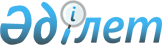 "Қазақстан Республикасының кейбір заң актілерінің күші жойылды деп тану туралы" Қазақстан Республикасы Заңының жобасы туралыҚазақстан Респуликасы Үкіметінің 2003 жылғы 24 қыркүйектегі N 971 қаулысы      Қазақстан Республикасының Үкіметі қаулы етеді: 

      "Қазақстан Республикасының кейбір заң актілерінің күші жойылды деп тану туралы" Қазақстан Республикасы Заңының жобасы Қазақстан Республикасының Парламенті Мәжілісінің қарауына енгізілсін.       Қазақстан Республикасының 

      Премьер-Министрі 

Жоба  Қазақстан Республикасының Заңы  Қазақстан Республикасының кейбір заң 

актілерінің күші жойылды деп тану туралы 

      1. Мыналардың күші жойылды деп танылсын: 

      1) "Қорғаныс өнеркәсібін конверсиялау туралы" Қазақстан Республикасының 1993 жылғы 22 қазандағы Заңы (Қазақстан Республикасы Жоғарғы Кеңесінің Жаршысы, 1993 ж., N 19, 448-құжат); 

      2) "Қазақстан Республикасының қорғаныс өнеркәсібін конверсиялау туралы" Қазақстан Республикасы Заңын күшіне енгізу туралы" Қазақстан Республикасы Жоғары Кеңесінің 1993 жылғы 22 қазандағы қаулысы . 

      2. Осы Заң 2004 жылғы 1 қаңтардан бастап күшіне енеді.       Қазақстан Республикасының 

      Президенті 
					© 2012. Қазақстан Республикасы Әділет министрлігінің «Қазақстан Республикасының Заңнама және құқықтық ақпарат институты» ШЖҚ РМК
				